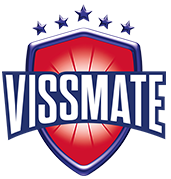 Basın Bülteni                                                                                                          2017                         Vissmate’den Yeni Seri: Lavabo AçıcılarVissmate Çözüm Ailesi’nin engel tanımayan yeni güçleri Vissmate Granüllü Lavabo Açıcı ve Vissmate Jel Lavabo Açıcı tüm gider tıkanıklıklarına meydan okuyor.Vissmate Lavabo Açıcı, granüllü güçlü formülü sayesinde borularda tıkanmalara sebep olan çeşitli birikintilere eritme yoluyla kolayca ulaşıyor ve anında etki ediyor. Her türlü tesisat borusunda güvenle kullanılabilen Vissmate Lavabo Açıcı, tıkanmış tüm lavabo ve giderleri hızla açıyor, PVC ve plastik tahliye borularına bile zarar vermiyor.Vissmate Çözüm Ailesi’nin engel tanımayan bir diğer gücü Vissmate Jel Lavabo Açıcı, kullanım pratikliği sunan güçlü jel formülü sayesinde inatçı tıkanıklıkları zahmetsizce açıyor, su kaynatmaya gerek kalmıyor. Vissmate Jel Lavabo Açıcı, tamamen tıkanmış tüm banyo ve mutfak borularındaki tıkanan bölgeye eritme ve kaydırma yoluyla doğrudan ulaşıyor, lavaboları kolayca açıyor. Düzenli kullanımla birlikte hijyen sağlayan Vissmate Jel Lavabo Açıcı tıkanıklıklardan dolayı ortaya çıkan istenmeyen kötü kokuları da önlüyor.Vissmate Granüllü Lavabo Açıcı ve Vissmate Jel Lavabo Açıcı ultra güçlü eşsiz formülleri sayesinde en büyük yardımcınız olacak.Vissmate Lavabo Açıcı Ailesi reklam filmini izlemek için: https://www.youtube.com/watch?v=oE3PhGWl0FUBilgi için:info@vissmate.com.tr(0216) 593 13 44